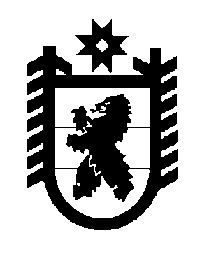 Российская Федерация Республика Карелия    ПРАВИТЕЛЬСТВО РЕСПУБЛИКИ КАРЕЛИЯПОСТАНОВЛЕНИЕот  18 декабря 2018 года № 476-Пг. Петрозаводск Об установлении размера предельной стоимости услуг и (или) работ по капитальному ремонту общего имущества в многоквартирном домеВ соответствии с пунктом 114 статьи 3 Закона Республики Карелия 
от 20 декабря 2013 года № 1758-ЗРК «О некоторых вопросах организации проведения капитального ремонта общего имущества в многоквартирных домах, расположенных на территории Республики Карелия» Правительство Республики Карелия п о с т а н о в л я е т:Утвердить размер предельной стоимости услуг и (или) работ по капитальному ремонту общего имущества в многоквартирном доме на один квадратный метр общей площади помещений в многоквартирном доме 
на 2019 год согласно приложению.           Глава Республики Карелия 					                  А.О. Парфенчиков